Vice-Chair
Wilk, Scott

Members
Durazo, Maria Elena
Laird, John
Smallwood-Cuevas, Lola
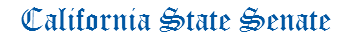 LABOR, PUBLIC EMPLOYMENT AND RETIREMENT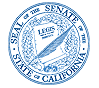 DAVE CORTESE CHAIRPrincipal Consultant
Glenn Miles
Alma Perez

Consultant
Dawn Clover

Committee Assistant
Emma Bruce 
Capitol Office, 1021 O Street, Suite 6740
(916) 651-1556
FAX: (916) 644-6652
AGENDAWednesday, April 26, 2023 
9:30 a.m. -- 1020 N Street, Room 100(Please note room change)AGENDAWednesday, April 26, 2023 
9:30 a.m. -- 1020 N Street, Room 100(Please note room change)AGENDAWednesday, April 26, 2023 
9:30 a.m. -- 1020 N Street, Room 100(Please note room change)MEASURES HEARD IN FILE ORDER1.SB 686DurazoDomestic workers: occupational safety.2.SB 723DurazoEmployment: rehiring and retention: displaced workers.3.SB 276SeyartoWorkweek: overtime: legislative employees.4.SB 300SeyartoPublic employees’ retirement: fiscal impact: information. 5.SB 322BeckerZero-Emission Vehicle Battery Manufacturing Block Grants Program.6.SB 382BeckerCalifornia Workforce Pay for Success Act.7.SB 375Alvarado-GilEmployment: employer contributions: employee withholdings: COVID-19 regulatory compliance credit.8.SB 422(CONSENT)PortantinoCalifornia Environmental Quality Act: expedited environmental review: climate change regulations.9.SB 765PortantinoTeachers: retired teachers: teacher preparation: student financial aid. 10.SB 526LimónDepartment of Industrial Relations: domestic violence prevention.11.SB 534PadillaEquitable Access to Job Opportunity Pilot Program.12.SB 685HurtadoApprenticeship Innovation Funding Program: AgTech.13.SB 700BradfordEmployment discrimination: cannabis use.14.SB 703NielloEmployment: work hours: flexible work schedules.15.SB 327(CONSENT)LairdState teachers’ retirement: disability allowances and benefits.16.SB 830Smallwood-CuevasPublic works.17.SB 432(CONSENT)CorteseTeachers’ retirement.